№ 01-1-21/263-вн от 10.12.2020                 ҚАУЛЫСЫ	                                                                ПОСТАНОВЛЕНИЕ__10 декабря 2020 года___ № 66       Нұр-Сұлтан қаласы                                                                               город Нур-СултанОб утверждении мер по предупреждению 
распространения коронавирусной инфекции COVID-19 при проведении предвыборной агитации на выборах депутатов Мажилиса Парламента и маслихатов Республики КазахстанВ целях предупреждения распространения коронавирусной инфекции COVID-19 среди населения, защиты жизни и здоровья граждан при организации и проведении выборов депутатов Мажилиса Парламента и маслихатов Республики Казахстан, в соответствии с подпунктом 1 статьи 104 Кодекса Республики Казахстан от 7 июля 2020 года «О здоровье народа и системе здравоохранения» ПОСТАНОВЛЯЮ:	1. Утвердить прилагаемые меры по предупреждению распространения коронавирусной инфекции COVID-19 при проведении предвыборной агитации на выборах депутатов  Мажилиса Парламента и маслихатов Республики Казахстан.2. Главным государственным санитарным врачам областей, городов республиканского значения и столицы совместно с территориальными избирательными комиссиям областей, городов республиканского значения и столицы Республики обеспечить санитарную безопасность избирательного процесса с учетом санитарно-эпидемиологической ситуации в регионах. 3. Направить настоящее постановление акимам областей, городов республиканского значения и столицы Республики, Главным государственным санитарным врачам, территориальным избирательным комиссиям областей, городов республиканского значения и столицы Республики, политическим партиям, Секретариату Ассамблеи народа Казахстана для использования в работе.  4. Контроль за исполнением настоящего постановления оставляю за собой.5. Настоящее постановление вводится в действие со дня подписания.Меры по предупреждению распространения коронавирусной инфекции COVID-19 при проведении предвыборной агитации на выборах депутатов Мажилиса Парламента и маслихатов Республики Казахстан1. Общие положения	1. Настоящие меры по предупреждению распространения коронавирусной инфекции COVID-19 (далее - КВИ) при организации и проведении предвыборной агитации на выборах депутатов Мажилиса Парламента и маслихатов Республики Казахстан разработаны с целью профилактики рисков, связанных с распространением КВИ, обеспечения санитарно-эпидемиологической безопасности и защиты здоровья граждан.2. Всем участникам избирательного процесса необходимо: 1) обязательное соблюдение режима ношения одноразовых медицинских или защитных масок (далее - маски), перчаток;2) использование антисептических средств для дезинфекции рук; 3) соблюдение социального дистанцирования между людьми – не менее  1,5 – 2 метров друг от друга;4) избежание рукопожатий либо других форм прямого контакта.2. Предвыборная агитация3. Предвыборные агитационные мероприятия рекомендуется проводить с использованием телевидения, радио, печатных изданий, интернет-ресурсов, в режиме онлайн.4. При проведении предвыборной агитации путем проведения публичных предвыборных мероприятий необходимо соблюдать меры безопасности, указанные в пункте 2 настоящих мер по предупреждению распространения КВИ.5. Раздачу бесплатных печатных, в том числе иллюстративных, материалов, а также значков, флагов, флажков, специально изготовленных для избирательной кампании необходимо осуществлять с использованием одноразовых перчаток и защитных масок.6. При проведении публичных предвыборных мероприятий и личных встреч с избирателями внутри помещения необходимо обеспечить:1) использование помещений досточно просторных для неукоснительного соблюдения социальной дистанции;2) бесконтактный температурный контроль участников мероприятия у входа в помещение;3) использование средств для дезинфекции рук у входа в помещение и внутри помещения;4) проведение влажной уборки с применением моющих средств, дезинфекции помещения и всех рабочих поверхностей;5) в случае отсутствия системы искусственной вентиляции проведение регулярного проветривания помещения;6) отдельные входы и выходы в помещение при технических возможностях здания;7) размещение информационных материалов о соблюдении мер профилактики КВИ;8) установку дистанционных разметок у входа в помещение и внутри помещения;9) рассадку участников с соблюдением социальной дистанции.7. Ответственность за обеспечение санитарно-эпидемиологической безопасности и защиты здоровья граждан при проведении предвыборных мероприятий возлагается на организаторов мероприятий.________________________________денсаулық сақтау  министрлігіБАС МЕМЛЕКЕТТІК САНИТАРИЯЛЫҚ  ДӘРІГЕРІ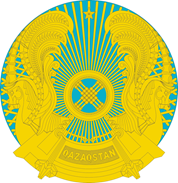 МинистерствоздравоохраненияРеспублики КазахстанГЛАВНЫЙ ГОСУДАРСТВЕННЫЙ САНИТАРНЫЙ ВРАЧВице-министр здравоохранения Республики Казахстан  –Главный государственный санитарный врачРеспублики Казахстан                                                                     Е. КиясовВице-министр здравоохранения Республики Казахстан  –Главный государственный санитарный врачРеспублики Казахстан                                                                     Е. КиясовСОГЛАСОВАНОПротоколом заседания Центральной избирательной комиссии Республики Казахстан № 46 от 10 декабря 2020 года СОГЛАСОВАНОПротоколом заседания Центральной избирательной комиссии Республики Казахстан № 46 от 10 декабря 2020 года Утверждены
постановлением Главного государственного санитарного врача Республики Казахстан 
от «10» декабря 2020 года № 66Утверждены
постановлением Главного государственного санитарного врача Республики Казахстан 
от «10» декабря 2020 года № 66